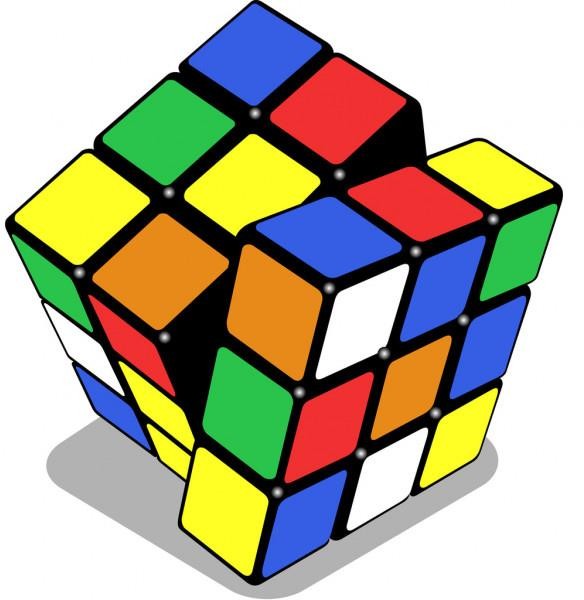 ΠΛΑΤΦΟΡΜΑ 21+: ΕΡΓΑΣΤΗΡΙΑ ΔΕΞΙΟΤΗΤΩΝΣΧΕΔΙΟ ΔΡΑΣΗΣ ΤΟΥ ΤΜΗΜΑΤΟΣ ΣΧΟΛΙΚΟΥ ΕΤΟΥΣ 2020-21Σελ. 1Σχολείο:Δημοτικό Σχολείο Νέων ΡόδωνΤάξη:Α’ τάξηΤμήμα:1Αριθμός μαθητών:7Συνολικός αριθμός εκπαιδευτικών που συνεργάζονται:1Στοιχείαεκπαιδευτικών (Ονομ/νυμο,Ειδικότητα):Δέσποινα ΜπουγαϊδουΒασικός προσανατολισμός του ετήσιου Σχεδίου Δράσης (ανάγκες μαθητών/τριών, όραμα σχολείου)Βασικός προσανατολισμός του ετήσιου Σχεδίου Δράσης (ανάγκες μαθητών/τριών, όραμα σχολείου)Μέσα από το σχέδιο δράσης «τέσσερις κύκλοι μας μαθαίνουν τη ζωή» φιλοδοξούμε τα παιδιά να μάθουν με βιωματικό τρόπο την ιστορία του τόπο, το σώμα, την πολιτιστική κληρονομιά του αλλά και εντρυφήσουν σε επιχειρηματικές δράσεις που θα τα βοηθήσουν να αποκτήσουν απαραίτητες δεξιότητες για την πορεία τους στην ζωή.Μέσα από το σχέδιο δράσης «τέσσερις κύκλοι μας μαθαίνουν τη ζωή» φιλοδοξούμε τα παιδιά να μάθουν με βιωματικό τρόπο την ιστορία του τόπο, το σώμα, την πολιτιστική κληρονομιά του αλλά και εντρυφήσουν σε επιχειρηματικές δράσεις που θα τα βοηθήσουν να αποκτήσουν απαραίτητες δεξιότητες για την πορεία τους στην ζωή.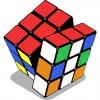 Θεματικός Κύκλος:Ζω καλύτερα- Ευ ζηνΕπιμέρους Θεματικές Ενότητες/Υποενότητες:Γνωρίζω το σώμα μουΤίτλος προγράμματος:Ο δικός μας τίτλος:Το Παπάκι πάει63+Στόχοι Σχεδίου ΔράσηςΤο Πρόγραμμα «Το Παπάκι Πάει…», στο πλαίσιο της πολύπλευρης προσπάθειας του Οργανισμού «Το Χαμόγελο του Παιδιού» για την πρόληψη και την ενημέρωση αναφορικά με εξαφανίσεις παιδιών, είναι ένα πρόγραμμα αγωγής υγείας με στόχο την ενίσχυση των γνώσεων και δεξιοτήτων των παιδιών σε περίπτωση που βρεθούν σε συνθήκες εξαφάνισης μη προσδιοριζόμενης αλλιώς, δηλαδή σε συνθήκες που χάνουν τον προσανατολισμό τους ή για κάποιον λόγο δεν βρίσκονται κοντά στο άτομο που νομίμως ασκεί την επιμέλεια τους. Συνοπτικά τα παιδιά εκπαιδεύονται να έχουν  αυξημένη επίγνωση των κινδύνων και να είναι σε ετοιμότητα  (increase awareness), αναπτύσσοντας την ικανότητα της αυτοπροστασίας και της αυτομέριμνας. Επιπροσθέτως, καλλιεργείται η κριτική σκέψη και η  κοινωνική αντίληψη των μαθητών/τριών μέσω της συμμετοχής τους στην αφήγηση παραμυθιού και του κουκλοθέατρου, ενισχύοντας με αυτό τον τρόπο την ομαδοσυνεργατικότητα, τη  δημιουργικότητα και τη φαντασία τους.   Ακολουθία εργαστηρίωνΑκολουθία εργαστηρίωνΕργαστήριο 1Οι μαθητές/τριες φτιάχνουν έναν βοηθό, μια φιγούρα από διάφορα υλικά όπως κουτάλες, ρολό από χαρτί κτλ., τα οποία θα αξιοποιήσουν στο επόμενο εργαστήριο.Εργαστήριο 2Εισαγωγή στην έννοια της κούκλας και της εξαφάνισης. Ο/Η εκπαιδευτικός θα εξηγήσει στα παιδιά ότι  θα ξεκινήσουν μια δραστηριότητα, ένα παιχνίδι με στόχο να βοηθήσουν ένα παιδί αλλά και ένα παπάκι να βρουν τον δρόμο για το σπίτι τους. Προκειμένου να το καταφέρουν αυτό  το κάθε παιδί θα χρειαστεί την κούκλα βοηθό που κατασκεύασε. Εργαστήριο 3Μέσα από την αφήγηση του παραμυθιού καλούνται οι μαθητές / μαθήτριες να κατανοήσουν βασικά μηνύματα σε περίπτωση που  κάποιο παιδί βρεθεί στην θέση να έχει χάσει την μαμά , τον μπαμπά του ή τον άνθρωπο που το επιβλέπει. Μέσω του παραμυθιού τα παιδιά θα έρθουν σε επαφή με την εμπειρία της εξαφάνισης και θα αποκτήσουν γνώσεις, οι οποίες, αν και δουλεύονται σε έναν υποθετικό κόσμο, θα μπορέσουν να ανακληθούν και να εφαρμοστούν σε αντίστοιχες περιπτώσεις. Το παραμύθι και οι εικόνες που είναι αναγκαίες εμπεριέχεται στον οδηγό εκπαιδευτικού.Μετά την αφήγηση του παραμυθιού.Η 1η Δραστηριότητα υποστηρίζει τα παιδιά να οπτικοποιήσουν το παραμύθι. Μπορεί να έχουν ήδη εκτυπωθεί οι εικόνες και ταυτόχρονα με την αφήγηση τα παιδιά να βλέπουν και τις εικόνες. Στην συνέχεια μπορεί να υπάρξει συζήτηση για το παραμύθι και τις εικόνες. Επίσης, το παραμύθι θα μπορούσε να γίνει πιο διαδραστικό, ρωτώντας τα παιδιά τι να κάνει κατά την διάρκεια της αφήγησης. Ωστόσο απαιτείται προσοχή για να μπορέσει το παιδί από την φαντασία να περάσει στην γνώση. Η 2η Δραστηριότητα περιλαμβάνει την δημιουργία κύβων με εικόνες. Αυτή η δραστηριότητα ενισχύει επίσης με την βοήθεια της οπτικοποίησης, την αναγνώριση συναισθημάτων (χαρά, λύπη, φόβος), την λογική σύνδεση των πληροφοριών για την δημιουργία μιας ιστορίας, την δημιουργία εναλλακτικών σεναρίων αλλά και την φαντασία.Εργαστήριο 4Στην δραστηριότητα αυτή τα παιδιά με τις κούκλες τους θα βοηθήσουν τον ήρωα «Πάκο» να βρει την μαμά του. Στην πραγματικότητα αυτά που έμαθαν στην προηγούμενη συνάντηση θα τα χρησιμοποιήσουν για να βοηθήσουν τον Πάκο να βρει την μαμά του. Με τις κούκλες που έχουν φτιάξει τα παιδιά και οι εκπαιδευτικοί, θα γίνει το θεατρικό στο κουκλοθέατρο. Θα συμμετέχουν οι: Πάκος (παπάκι), Μαμά Πάπια, Ξένος, Αστυνομικός. Κατά την διάρκεια του θεατρικού, ο Πάκο, σε κάποια σημεία, θα απευθύνεται στις κούκλες των παιδιών προκειμένου να του δώσουν την  σωστή κατεύθυνση. Στόχος αυτής της διαδικασίας είναι η αναπαραγωγή της γνώσης που έχει αποκτηθεί μέχρι στιγμής από τα παιδιά και η διαδραστική επικοινωνία και μάθηση (νηπιαγωγός/δάσκαλος/δασκάλα-μαθητής/μαθήτρια). Την αφήγηση επενδύει κατάλληλη μουσική και ήχοι.Εργαστήριο 5Στην συνάντηση αυτή τα παιδιά βιωματικά θα εφαρμόσουν την προηγούμενη γνώση με διάφορα προτεινόμενα σενάρια.  Ο στόχος είναι η επανάληψη των «βασικών μηνυμάτων» πρόληψης της εξαφάνισης.Προτάσεις για την εφαρμογή σεναρίων Συζήτηση στην τάξηΔραματοποίησηΧρήση ΚουκλοθέατρουΥποθετικό Σενάριο«Τι θα έκανες εάν στο λούνα πάρκ κατέβαινες από το παιχνίδι και δεν έβλεπες τη μαμά σου;»Επιθυμητή αντίδραση προς μάθηση: Μένω σταθερός /ή, δεν μετακινούμαι«Τι θα έκανες εάν τότε ερχόταν μια κυρία και σου έλεγε ότι ξέρει την μαμά σου και να πας μαζί της;»Επιθυμητή αντίδραση προς μάθηση: Λέω δυνατά ΟΧΙ«Τι θα έκανες αν η μαμά δεν σε έβρισκε, τι θα έκανες μετά; Σε ποιόν θα ζητούσες βοήθεια; Τι θα έκανες;»Επιθυμητή αντίδραση προς μάθηση: Φωνάζω για να μαζευτεί πολύς κόσμος, όχι μόνο ένα άτομο»Τι θα έκανες εάν περνούσε ένας αστυνόμος;Επιθυμητή αντίδραση προς μάθηση: Θα του ζητούσα βοήθειαΗ διαδικασία συνεχίζεται μέχρι να απαντήσουν όλα τα παιδιά σε τουλάχιστον μια ερώτηση. Κάθε φορά αλλάζουμε το σκηνικό σε παραλία, παιδική χαρά, σούπερ μάρκετ, λαϊκή , εμπορικό κέντρο κ.ο.κ.Εργαστήριο 6Στόχο αποτελεί να εκπαιδεύσουν τα παιδιά τα παιδιά των άλλων τάξεων σε αυτά που έμαθαν. Τα παιδιά μαθαίνουν σε μορφή ποιήματος απαντήσεις σε κάποιες ερωτήσεις. Στις επόμενες μέρες οι μαθητές με τους εκπαιδευτικούς των υπόλοιπων τάξεων θα κληθούν να δώσουν στους μαθητές χαρτάκια με ερωτήσεις που θα κληθούν να απαντήσουν.  Προτεινόμενες ΕρωτήσειςΈνα παιδάκι έκανε κούνια στην παιδική χαρά και όταν σταματάει δεν βλέπει την μαμά του. Τι θα το συμβούλευες;Να μείνει σταθερόΝα μην κουνηθείΟύτε και να φοβηθείΗ μαμά του θα το βρειΈνα παιδάκι περπατάει και το πλησιάζει ένας κύριος για να του δώσει παγωτό. Το παιδί τον κοιτάει αλλά δεν τον ξέρει. Τι να κάνει;Ένα ΟΧΙ θα του πειΤόσο δυνατά, να κουφαθείΟΧΙ ΟΧΙ δυνατά Λένε στους ξένους τα παιδιά Και εκεί που κάνει μπάνιο ένα παιδί στην θάλασσα, βγαίνει και δεν βλέπει την μαμά ή τον μπαμπά. Τι να κάνει;Θα κοιτάξει αριστερά και δεξιάΕάν δεν βλέπει τον μπαμπά ή την μάμαΘα φωνάξει δυνατά Να έρθουν άτομα πολλάΜια μέρα ο μπαμπάς και η μαμά λένε στο παιδί να κάτσει ήρεμα διαφορετικά θα έρθει ο αστυνόμος να τον πάει φυλακή. Τι να κάνει;Τότε να πει με σιγουριάΤι είναι αυτά που λες μαμά;Οι αστυνόμοι βοηθάνε πάντα τα παιδιάκαι τους φέρονται σωστάΠροτείνεται οι ανωτέρω δραστηριότητες να υλοποιούνται σε καθημερινή βάση, αν είναι εφικτό ή εναλλακτικά κάθε 2 μέρες. Αναλυτικότερες οδηγίες παρέχονται στον οδηγό εκπαιδευτικού.Εργαστήριο 7Αξιολόγηση πάνω σε αυτά που έμαθαν οι μαθητές μέσω της συζήτησης και της συμπλήρωσης ερωτηματολογίων.Προσαρμογές για τη συμμετοχή και την ένταξη όλων των μαθητών/τριώνΤο πρόγραμμα είναι προσαρμοσμένο στις ανάγκες των μαθητών των μικρών τάξεων τόσο από άποψη περιεχομένου όσο και από άποψη παιδαγωγικής προσέγγισης καθώς θα τοποθετηθούμε σχετικά με το εκάστοτε θέμα με δόκιμους για την ηλικία των παιδιών όρους και παιγνιώδεις δραστηριότητες που δεν αναμένεται να προσβάλλουν ή να φέρουν σε δύσκολη θέση κανέναν μαθητή. Ιδιαίτερη προσοχή αναμένεται να δοθεί στις μορφές της οικογένειας καθώς είναι καλό η συγκεκριμένη ενότητα να πραγματοποιηθεί μετά από διερεύνηση σχετικά με τις μορφές οικογενειών των μαθητών.